Муниципальное бюджетное дошкольное  образовательное учреждение комбинированного вида Детский сад №13 «Звездочка» города Бирска муниципального района Бирский район Республики БашкортостанАНАЛИТИЧЕСКАЯ СПРАВКА ПО РЕЗУЛЬТАТАМВНУТРЕННЕЙ СИСТЕМЫ ОЦЕНКИ КАЧЕСТВА ОБРАЗОВАНИЯ2022/2023 УЧЕБНЫЙ ГОД Критериями и показателями оценки качества условий реализации ООП ДОУ являются требования к кадровому, материально – техническому, информационно – методическому, психолого – педагогическому, финансовому обеспечению.1.Анализ качества основной образовательной программы дошкольного образования. В МБДОУ Детский сад №13 «Звездочка» г.Бирска созданы условия для реализации основной образовательной программы и адаптированных основных образовательных программ  в соответствии с Федеральными государственными образовательными стандартами дошкольного образования (ФГОС ДО) и требованиями к структуре основной образовательной программы дошкольного образования . Для нормативно-правового обеспечения реализации ООПДО имеется документация, соответствующая требованиям действующего законодательства, иных нормативно-правовых актов (Устав, локальные акты, лицензия на право осуществления образовательной деятельности, документы, обеспечивающие процесс управления реализацией ООПДО и др.). Основная образовательная программа ДОУ, разработанная с учётом общеобразовательной программы дошкольного образования «От рождения до школы» под ред. Н.Е. Веракса, Т.С. Комаровой, М.А. Васильевой, обеспечивает развитие детей в возрасте от 2 до 7 лет. Содержание основной образовательной программы выстроено в соответствии с научными принципами и подходами, обозначенными ФГОС ДО: развивающего обучения, научной обоснованности и практической применимости, полноты и достаточности, интеграции образовательных областей, комплексно-тематического подхода. Объем обязательной части ООПДО и части, формируемой участниками образовательного процесса, соответствует требованиям к объему и содержанию, отражает специфику условий осуществления образовательного процесса, а также включает время, отведенное на взаимодействие с семьями детей по реализации основной образовательной программы дошкольного образования. Программа реализуется в совместной деятельности взрослого и детей и самостоятельной деятельности детей не только в рамках образовательной деятельности, но и при проведении режимных моментов в соответствии со спецификой дошкольного образования; построение образовательного процесса происходит на адекватных возрасту формах работы с детьми (ведущая – игра). Вместо специально организованных формальных занятий педагоги решают задачи развития (воспитания и обучения) в ходе совместной с детьми игровой, коммуникативной, трудовой, познавательно-исследовательской, продуктивной, музыкально-художественной деятельности, в ходе режимных моментов; во время самостоятельной деятельности детей; во взаимодействии с семьями воспитанников. Для получения общего образования детьми с ОВЗ в детском саду разработаны адаптированная основная образовательная программа для детей с тяжелыми нарушениями речи  и адаптированная основная образовательная программа для детей с задержкой психического развития. В образовательную программу ежегодно вносятся необходимые коррективы. МБДОУ Детский сад №13 «Звездочка» г.Бирска оказывает услуги по дополнительному образованию (кружковая работа), предусмотренные Уставом ДОУ. Дополнительное образование детей дошкольного возраста является актуальным направлением развития нашего детского сада. Накоплен определенный положительный опыт его организации, ведется системный мониторинг. Оно по праву рассматривается как важнейшая составляющая образовательного пространства. При организации дополнительного образования учитываются интересы дошкольников и запросы родителей. В МБДОУ действуют 14 бесплатных  кружков. Занятия в кружках проводятся  1 раз в неделю во второй половине дня. Продолжительность соответствует возхрасту. Программа работы кружков рассчитана на 9 месяцев (с сентября по май). Основная задача кружковой работы – удовлетворение запросов родителей во всестороннем развитии детей. Кружковая работа включает в себя: - выявление и развитие способностей детей; - активизацию творческого потенциала каждого ребёнка; - организацию условий для социализаций детей. Целевая направленность, содержательный и организационный компонент ООП ДО в части, формируемой участниками образовательных отношений, разработаны в соответствии с изучением спроса на образовательные услуги со стороны потребителей и в соответствии со спецификой национальных, социокультурных и иных условий, в которых осуществляется образовательная деятельность. Целевая направленность, содержательный и организационный компонент ООП ДО разработаны на основе учета потребностей и возможностей всех участников образовательных отношений. 2. Анализ психолого – педагогических условий реализации ООП  и АООП ДОУ. В соответствии с Федеральным государственным образовательным стандартом дошкольного образования особое внимание уделяется психолого - педагогическим условиям. Задачи психолого-педагогической работы по формированию физических, интеллектуальных и личностных качеств детей решаются интегрировано в ходе освоения всех образовательных областей наряду с задачами, отражающими специфику каждой образовательной области. Повышению качества образовательной работы с детьми способствует рационально организованная в группах развивающая среда, создающая условия для совместной деятельности детей и педагогов и позволяющая варьировать способы и формы организации их жизнедеятельности. Эффект и поддержка положительного эмоционального фона создается за счет вариативного и рационального использования помещений — как групповых комнат, так и помещений ДОУ в целом. Посещение нерегламентированной деятельности и ООД педагогов показало, что все сотрудники, без исключения, создают и поддерживают доброжелательную атмосферу в группе, что способствует установлению доверительных отношений с детьми: - общаются с детьми дружелюбно, уважительно, вежливо, ласково; - поддерживают доброжелательные отношения между детьми; - голос взрослого не доминирует над голосами детей, в группе наблюдается естественный шум; - взрослые не прибегают к негативным дисциплинарным методам, которые обижают, пугают или унижают детей; - в индивидуальном общении с ребенком выбирают позицию «глаза на одном уровне»;- учитывают потребность детей в поддержке взрослых; - чутко реагируют на инициативу детей в общении, учитывают их возрастные и индивидуальные особенности; - уделяют специальное внимание детям с ОВЗ; - при коррекции поведения детей чаще пользуются поощрением, поддержкой, чем порицанием и запрещением. Анализ просмотренных занятий показал, что педагоги владеют методикой дошкольного образования и воспитания, приемами взаимодействия с детьми, прослеживается личностно-ориентированное взаимодействие с детьми. Последовательность видов деятельности, и само построение занятия, учитывает следующие моменты: возрастные особенности детей; основные задачи; физическую, умственную, эмоциональную нагрузки; характер предшествующей и последующей деятельности; условия проведения занятий. Много внимания уделяется формированию предпосылок учебной деятельности дошкольников, логического мышления, сообразительности. В процессе ООД наблюдался положительный эмоциональный фон, партнерские взаимоотношения детей и взрослых за счет использования игры, внесения новых заданий, использования проектора, заданий повышенной трудности, писем и т. п. Педагоги постоянно изучают и используют в своей профессиональной деятельности современные образовательные технологии, включая информационные, а также цифровые образовательные ресурсы, современные педагогические технологии продуктивного, дифференцированного, развивающего обучения, занимаются самообразованием. Созданы условия для индивидуальных и коллективных игр и занятий, активности детей. Это позволяет детям организовывать разные игры и занятия в соответствии со своими интересами и замыслами, а также найти удобное, комфортное и безопасное место в зависимости от своего эмоционального состояния. При этом обеспечивается доступность ко всему содержанию развивающей среды, предоставляется детям возможность самостоятельно менять среду своих занятий и увлечений. Развивающая среда групповых помещений своевременно изменяется (обновляется) с учетом программы, усложняющегося уровня умений детей и их половых различий. Педагоги стремятся к тому, чтобы материал каждой образовательной деятельности содержал что-то новое, был доступен и интересен детям. Для успешного усвоения программного содержания систематически предусматривают не только сообщение нового материала, но и повторение, закрепление, самостоятельное использование детьми полученных представлений. Педагоги в своей работе решают следующие задачи: учет в своей деятельности с детьми возможности развития каждого возраста; развитие индивидуальных особенностей ребенка; создание благоприятного для развития ребенка климата в детском саду; оказание своевременной педагогической помощи, как детям, так и их родителям; подготовка детей к школьному обучению. Формирование профессионального взаимодействия педагогов с детьми дошкольного возраста основывается на: субъектном отношение педагога к ребенку; индивидуальном подходе, учете зоны ближайшего развития ребенка; мотивационном подходе; доброжелательном отношении к ребенку. Образовательный процесс включает как совместную деятельность взрослого с детьми, так и свободную самостоятельную деятельность воспитанников. Ведущим видом деятельности детей является игра, поэтому мы выдвигаем определенные требования к педагогам по организации сюжетно-ролевой игры воспитанников в детском саду. Психологическое сопровождение воспитательно-образовательного процесса в ДОУ осуществляется педагогом – психологом. Решению поставленных на 2022 –2023 учебный год задач и качественной реализации Программы ДОУ способствовало проведение методических мероприятий по направлениям развития дошкольников: - социально-коммуникативное - познавательное – речевое – художественно - эстетическое - физическое. Деятельность педагогов ДОУ была направлена на разработку комплексно - тематических планов, на создание развивающей предметно-пространственной среды для реализации Программы. Уровень квалификаций педагогических работников образовательного учреждения соответствует квалификационным характеристикам по соответствующей должности. При этом педагоги обладают основными компетенциями в: организации мероприятий, направленных на укрепление здоровья воспитанников и их физическое развитие; организации различных видов деятельности и общения воспитанников  организации образовательной деятельности по реализации основной общеобразовательной программы дошкольного образования; в осуществлении взаимодействия с родителями (законными представителями) воспитанников и работниками образовательного учреждения; в методическом обеспечении образовательного процесса, во владении информационно-коммуникационными технологиями и умением применять их в образовательном процессе. Выводы и предложения: Педагоги показали хороший уровень проведения мероприятий, качество и построения образовательной деятельности соответствует требованиям ФГОС. Кадровый состав, уровень педагогической культуры и профессионального мастерства педагогов, организация методической работы, позволяют осуществлять эффективную работу по реализации ФГОС ДО. Основной целью системы психолого-педагогического обеспечения педагогического процесса в ДОУ, выступает создание условий, направленных на полноценное психофизическое развитие детей и обеспечение их эмоционального благополучия. Формирование профессионального взаимодействия педагогов с детьми дошкольного возраста основывается на субъектном отношение педагога к ребенку, индивидуальном подходе, учете зоны ближайшего развития ребенка, мотивационном подходе, доброжелательном отношении к ребенку. 3. Анализ предметно – пространственной развивающей среды ДОУ. Развивающая предметно-пространственная среда групп организована в виде хорошо разграниченных зон, оснащенных большим количеством развивающего материала. Образовательная среда создана с учетом возрастных возможностей детей, зарождающихся половых склонностей и интересов и конструируется таким образом, чтобы ребенок в течении дня мог найти для себя увлекательное дело, занятие. В каждой возрастной группе созданы «уголки», которые содержат в себе познавательный и развивающих материал в соответствии с возрастом детей: ролевых игр, книжный, настольно-печатных игр, природы, игровой, художественного творчества. В детском саду уделяется особое внимание эстетическому оформлению помещений, т.к. среда играет большую роль в формировании личностных качеств дошкольников. Ребенок находится в детском саду весь день и необходимо, чтобы окружающая обстановка радовала его, способствовала пробуждению положительных эмоций, воспитанию хорошего вкуса. Мебель и игровое оборудование подобраны с учетом санитарных и психолого-педагогических требований. В группах созданы условия для самостоятельной, художественной, творческой, театрализованной, двигательной деятельности. В оформлении ДОУ использованы работы, изготовленные в совместной деятельности педагогов с детьми.В детском саду имеются: -кабинет заведующего; - методический кабинет; - медицинский блок; - кабинет психолога;- кабинет логопеда; -участки для прогулок детей; -групповые помещения с учетом возрастных особенностей детей; -помещения, обеспечивающие быт, и т. д. Территория детского сада – важное составляющее звено развивающей предметно – пространственной среды. Игровые площадки соответствует гигиеническим требованиям и обеспечивает удовлетворение потребностей детей в движении и развитии. Для защиты детей от солнца и осадков имеются теневые навесы. Игровая площадка соответствует возрастным и индивидуальным особенностям воспитанников. На игровых площадках имеется игровое оборудование для обеспечения двигательной активности, для сюжетно-ролевых игр, клумбы, малые скульптурные формы. В свободном доступе воспитанников имеется игровое оборудование для сюжетно-ролевых, дидактических и игр с водой и песком, для подвижных игр и трудовой деятельности, для художественно-эстетического, познавательного и речевого развития. На территории учреждения так же располагаются «Альпийская горка. На территории ДОУ имеется спортивная площадка «Мини – стадион» – это место для организации различных физических упражнений и подвижных игр на воздухе, которые укрепляют здоровье детей, повышает их работоспособность. А также оказывает положительное влияние на эмоциональное состояние детей. Это пространство представляет детям естественные условия для того, чтобы побегать, попрыгать, подвигаться без всяких ограничений. Все они окрашены в яркие цвета, что создает атмосферу праздника и радости. Выводы и предложения: -Развивающая предметно-пространственная среда обеспечивает возможность общения и совместной деятельности детей (в том числе детей разного возраста) и взрослых, двигательной активности детей.-Каждый  год  пополняется и обновляется оборудование и атрибуты для организации самостоятельной игровой деятельности детей. - Организация обеспечена методической и художественной литературой, но необходимо обновление репродукций и картин, методических пособий по занимательной математике. -Развивающая предметно-пространственная среда образовательного учреждения и групповых помещений построена в соответствии с Федеральным государственным образовательным стандартом дошкольного образования и соответствует действующим санитарным нормам и правилам. -Оборудование отвечает санитарно-эпидемиологическим правилам и нормативам, гигиеническим педагогическим и эстетическим требованиям. -Подбор оборудования осуществляется исходя из того, что при реализации Основной образовательной программы дошкольного образования основной формой работы с детьми и ведущей деятельностью для них является игра. - Созданы условия для организации образовательного процесса. В групповых помещениях имеется разнообразная атрибутика, дидактический материал, наглядные пособия. Созданы также условия для игровой и театрализованной деятельности, речевого развития, экологического воспитания, познавательной деятельности дошкольников. Для занятий по конструированию имеются разнообразные виды конструкторов. Следует продолжать совершенствовать работу по созданию благоприятных условий для организации образовательного процесса.4. Анализ кадровых условий реализации ООП  и АООП ДОУ. Реализация образовательной программы ДОУ обеспечивается руководящими, педагогическими, учебно-вспомогательными работниками детского сада. В реализации Программы участвуют иные работники детского сада, в том числе осуществляющие финансовую и хозяйственную деятельность, охрану жизни и здоровья детей. Должностной состав и количество работников, необходимых для реализации и обеспечения реализации Программы, определяются ее целями и задачами, возрастными особенностями детей. Необходимым условием качественной реализации Программы является ее непрерывное сопровождение педагогическими и учебно – вспомогательными работниками в течение всего времени ее реализации в МБДОУ Детский сад №13  «Звездочка» г.Бирска. В учреждении работают следующие категории педагогических кадров: численность педагогического состава составляет- 26 человек: административный персонал-1 человек, старший воспитатель-1 человек; воспитателей- 18 человек,музыкальный руководитель -2 человека, педагог психолог-2 человека. учитель – логопед – 3 человека.Молодых специалистов (стаж работы до 5 лет- 2 человека); Высшую квалификационную категорию имеют 19 человек, первую- 6 человек, без категории- 1 педагог. В течение 2022-2023г. повысили квалификацию 2 педагога: 5 педагогов прошли аттестацию. На первую категорию аттестовались 4 педагога, на высшую – 1 педагог. В настоящее время детский сад укомплектован педагогическими кадрами полностью.Администрация ДОУ считает важным направлением в своей деятельности постоянное повышение и совершенствование педагогического мастерства. Для этого организуются курсы, семинары, работа творческих групп, деловые игры, консультации, открытые мероприятия внутри ДОУ, онлайн - конференции. Курсы повышения квалификации по ФГОС, за последние 3 года, прошли 100% педагогов. Все это позволило переориентировать педагогический коллектив с учебно - дисциплинарной модели на личностно - ориентированную модель воспитания детей, основанную на уважении и доверии к ребенку. Выводы и предложения: -ДОУ укомплектовано педагогическими кадрами полностью, все педагоги с высшим и средним специальным образованием, квалификационные категории имеют 96% педагогов. -План аттестационных мероприятий на 2022-2023 учебный год выполнен; в 2022-2023 учебный год все педагоги повышали свой профессиональный уровень через посещения методических объединений района, прохождение процедуры аттестации, самообразование, знакомились с опытом работы своих коллег из других дошкольных учреждений, проходили дистанционные КПК. В ДОУ работает стабильный кадровый состав, способный эффективно осуществлять поставленные цели и задачи, активно участвовать в инновационной деятельности. Все это в комплексе дает хороший результат в организации педагогической деятельности, улучшении качества образования и воспитания дошкольников, положительно влияет на развитие ДОУ в целом. -Кадровая политика ДОУ направлена на развитие профессиональной компетентности педагогов и личностно-ориентированный подход к сотрудникам, учитываются профессиональные и образовательные запросы, созданы все условия для повышения профессионального уровня и личностной самореализации. -В 2023-2024 учебном году необходимо продолжать создание достойных условий для педагогической деятельности, повышения профессионального уровня, профессиональной и творческой самореализации посредством расширения спектра применяемых технологий работы с кадрами и повышения квалификации: в том числе ИКТ-технологий (участие педагогов в онлайн-конференциях, вебинарах и др.)5. Анализ материально – технических условий реализации ООП и АООП ДОУ. Финансовое обеспечение ООП  и АООП ДОУ. Материально-техническая база реализации ООП ДО соответствует действующим санитарным и противопожарным нормам, нормам охраны труда работников ДОУ. Но не в достаточной мере имеются технические средства. На 11 групп имеется только 2 ноутбука, что не позволяет информатизировать образовательный процесс в полной мере. Программно-методический комплекс дошкольного учреждения подобран с учетом ориентации на государственные требования. В методическом кабинете имеется библиотека, сочетающая в себе набор демонстрационных и раздаточных материалов; комплект методической литературы для работы с детьми в группах общеразвивающей направленности; художественную литературу, хрестоматии для чтения детям по Программе; картотеки, но в недостаточном количестве. Использование интернета является важным для педагогов в подготовке ООД, мероприятий. Анализ соответствия материально-технического обеспечения реализации ООП и АООП требованиям, предъявляемым к участку, зданию, помещениям показал, что в дошкольном образовательном учреждении в достаточном количестве имеется игровое, спортивное, оздоровительное оборудование, необходимые для реализации основной образовательной программы и адаптированной основной образовательной программы.Для реализации ООП и АООП для каждой возрастной группы предоставлено отдельное просторное, светлое помещение, в котором обеспечивается оптимальная температура воздуха, канализация и водоснабжение. Помещение оснащено необходимой мебелью, подобранной в соответствии с возрастными и индивидуальными особенностями воспитанников. Учреждение постоянно работает над укреплением материально-технической базы, разработан «План укрепления материально-технической базы учреждения на 2023-2024г.» В детском саду созданы условия для полноценного воспитания и развития воспитанников: функционируют: 11 групповых помещений, музыкально-физкультурный зал, кабинет педагога-психолога, пищеблок, медицинский блок, методический кабинет, кабинеты логопедов, кабинет заведующего. На территории детского сада оформлены 1 спортивная площадка, 11 участков с теневыми навесами, малыми архитектурными формами, цветники, альпийская горка. Анализ оснащения кабинетов узких специалистов детского сада (педагога-психолога), (учителей -  логопедов) показал соответствие гигиеническим требованиям. Оборудование кабинетов оснащено в соответствии с принципом необходимости и достаточности для организации коррекционной работы. Оснащение музыкального - спортивного зала соответствует санитарно-гигиеническим нормам, площадь музыкального – спортивного  зала достаточна для реализации образовательных задач, оборудование, представленное в музыкальном – спортивном  зале, имеет все необходимые документы и сертификаты качества. Оформление зала осуществлено в соответствии с эстетическими требованиями к данной части предметно-образовательной среды детского сада. Оборудование музыкального - спортивного зала оснащено в соответствии с принципом необходимости и достаточности для организации образовательной работы. Музыкально – спортивный  зал в дошкольном учреждении оснащён всем необходимым оборудованием для физического развития детей. Анализ оснащения детского сада показал, что все технические средства обучения, учебно-методические комплекты, наглядный и демонстрационный материал, имеющиеся в дошкольном учреждении, соответствуют санитарно-гигиеническим нормам и требованиям, техническое оборудование имеет все необходимые документы и сертификаты качества и используются в соответствии с принципом необходимости и достаточности для организации образовательной работы. Оценка медико-социального обеспечения показала его соответствие к предъявляемым требованиям. В дошкольном учреждении имеется медицинский кабинет, оснащение кабинета позволяет качественно решать задачи медицинского обслуживания детей, штат медицинских работников укомплектован в соответствии с нормативами. Количество и соотношение возрастных групп детей в учреждении определено учредителем, исходя из их предельной наполняемости и гигиенического норматива площади на одного ребенка в соответствии с требованиями СанПиН. Питание детей организовано строго в соответствии с требованиями СанПиН и утверждено заведующим. 6.Анализ финансового обеспечения. Финансирование ДОУ осуществляется из республиканского (выплата заработной платы, приобретение учебно – наглядного материала) и муниципального бюджета (финансирование производится на выплату заработной платы обслуживающему персоналу, оплату коммунальных услуг, организацию льготного питания, приобретение хозяйственных товаров и медикаментов, выполнение услуг по содержанию движимого и недвижимого имущества). Финансирование детского сада осуществляется на основании бюджетной сметы расходов и муниципального задания на 2022г. и плановый период на 2022-23г.Финансово-экономическое обеспечение введения ФГОС ДО строится в соответствии с Планом финансово – хозяйственной деятельности на 2023г., где определен объем расходов, необходимых для реализации ООП ДО, механизм его формирования. В ДОУ установлена заработная плата и прочие выплаты работникам ДОУ в соответствии с ФЗ «Об образовании в РФ» и «Методических рекомендаций по реализации полномочий органов государственной власти субъектов РФ по финансовому обеспечению оказания государственных и муниципальных услуг в сфере дошкольного образования» от 01.10.2013 г. №08-1408. Материально-техническая база позволяет обеспечивать государственные гарантии прав граждан на получение общедоступного и бесплатного дошкольного образования; обеспечивать образовательному учреждению возможность выполнения федерального государственного образовательного стандарта дошкольного образования и условиям реализации ООП и АООП ДОУ.Выводы и предложения: -административно-хозяйственная деятельность ДОУ направлена на создание условий соответствия лицензионным программам, требованиям к развивающей среде, а также ожиданиям и потребностям детей, родителей, воспитателей, специалистов. Согласно лицензионным требованиям, ДОУ наполнено кухонным, медицинским, физкультурным, техническим оборудованием, мебелью, дидактическим и игровым материалом. Анализ деятельности детского сада за 2022-2023 учебный год показал, что учреждение имеет стабильный уровень функционирования: - приведена в соответствии нормативно-правовая база; - положительные результаты освоения детьми образовательной программы; - сложился сплоченный творческий коллективВывод: Для соответствия требованиям ФГОС ДО необходимо дополнить методический кабинет дидактическими материалами по различным образовательным областям, приобрести ноутбуки на все возрастные группы (8шт.), увеличить бюджет на 30% для приобретения, на содержание здание и на выполнение требований доступной среды для детей с ОВЗ. Вариативные показатели ВСОКО 7.Удовлетворённость родителей качеством организации образовательного процесса в ДОУ. В 2022 -2023 учебном году работе с семьёй уделялось достаточно внимания. Родители посещали групповые и общие консультации; открытые мероприятия и развлечения. Совместно с родителями были проведены: новогодние представления для детей; праздники ко Дню Защитника Отечества, праздники ко Дню 8 Марта; осенние и весенние развлечения, спортивные досуги и т.д. В детском саду также были организованы тематические выставки. Воспитатели ежемесячно обновляли групповые стенды с наглядной пропагандой для родителей. В течение года постоянно оформлялась выставка детских рисунков и поделок. Было проведено три общих родительских собрания (в начале, в середине и конце учебного года) и родительские собрания в группах. Не менее важным направлением в работе дошкольного учреждения было сотрудничество детского сада с семьёй по вопросам приобщения семей к здоровому образу жизни. На групповых родительских собраниях раскрывались вопросы физического развития и здоровья детей, особенно подробно закаливание детского организма. Воспитатели групп старшего дошкольного возраста подчёркивали важность развития самостоятельной двигательной деятельности детей в условиях детского сада и дома. Были даны рекомендации по организации по вопросам физического развития, ЗОЖ. Положительно то, что позиция  родителей к процессу обучения изменилась к лучшему. О чём свидетельствует их степень активности участия в жизнедеятельности ДОУ. Родители воспитанников с удовольствием откликались на все мероприятия ДОУ. Их творчество и индивидуальность были наглядно продемонстрированы в внутрисадовских выставках: «Осенние чудеса», «Новогодние украшения» и другие. По итогам анкетирования родителей можно сделать вывод, что большинство родителей удовлетворяет деятельность детского сада. Наибольшее количество утвердительных ответов было получено на вопрос «Моему ребёнку нравится ходить в детский сад», «Работа воспитателей и сотрудников ДОУ достаточна, чтобы мой ребёнок хорошо развивался и был благополучен», «Меня устраивает подготовка к школе», а некоторые родители отметили, что имеют возможность получить конкретный совет или рекомендации по вопросам развития воспитания ребенка, они утверждают, что за ребёнком хороший присмотр в ДОУ, устраивает материально — техническое обеспечение, питание и сотрудники ДОУ учитывают мнение родителей в своей работе. Среди замечаний наиболее часто встречаются пожелания сокращения количества детей в группах, для комфортности проживания детьми дошкольного детства, улучшения материальной базы ДОУ, через оснащение современным оборудованием группы и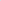 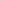 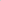 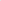 площадки для прогулки детей. Таким образом, уровень и содержание образовательной работы с детьми в дошкольном учреждении в целом удовлетворяет 97% родителей, что является высоким показателем результативности работы коллектива.Вывод: Совместная работа с родителями, укрепила сотрудничество детского сада и семьи, а также помогла добиться положительных результатов в развитии каждого ребёнка. Необходимо продолжать совершенствовать социальное партнёрство семьи и детского сада, используя разные современные формы работы.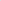 Анализ деятельности детского сада выявил успешные показатели деятельности ДОУ. Учреждение функционирует в режиме развития. Хороший уровень освоения детьми программного материала В ДОУ сложился творческий коллектив педагогов, имеющих потенциал к профессиональному развитию. Э.М.Акбашева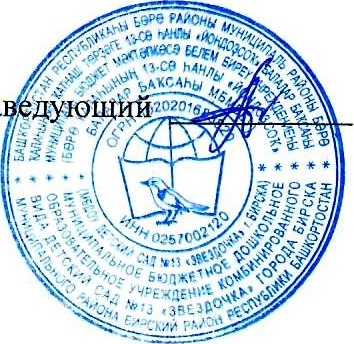 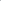 Название уголкаОборудованиеФункциональное использование1.Уголок творчества и театрализованный уголок1.Ширма, различные виды театров: настольный, фланелеграф, пальчиковой, конусный, кукольный, маски – шапочки,  костюмы для игр – драматизаций по русским народным сказкам «Репка», «Колобок», «Гуси-лебеди» в соответствии с возрастом детей. 2.Портреты писателей, художественная литература по возрасту детей, дидактические материалы и игры по развитию речи и подготовки ребѐнка к освоению чтения и письма. 3.Детские музыкальные инструменты: бубен, барабан, детское пианино, трещотки, металлофон, погремушки. 4.Бумага, карандаши, пластилин, доски, краски, кисточки, фломастеры, трафареты, книжки – раскраски.  согласно тематическому планированию.1.Формирование у детей коммуникативных навыков, основам театральной деятельно развитие у них творческих способностей, эмоциональности, развития речи, способности вживаться в образы героев. 2.Формирование у детей художественной литературы, развитие внимания при слушании, расширение знаний об окружающей действительности. Формирование у детей навыкам правильной речи: развитие основ разговорной речи; формирование словаря; воспитание звуковой культуры; совершенствование грамматического строя. 3. Развивать у детей продуктивные навыки в рисовании, лепке. Развитие эстетических чувств, фантазии, творчества, воображения, самостоятельности. Развитие мелкой моторики рук.Экологический уголок и уголок экспериментированияКалендарь природы, иллюстрации по сезону, картотека комнатных растений, муляжи фруктов, альбом «Времена года», оборудование для ухаживания за цветами. 
Настольно-печатные, дидактические, развивающие игры: «Мои друзья» «Разноцветные шары», «Ассоциации» и др. Различные виды мозаик, кубиков, вкладышей, шнуровок, пирамидок, пазлов. Мелкие конструкторы, лото. Дидактические игры по математике и логике по возрастам. Дидактические игры на ознакомление с понятиями времени, количества, числа, размера, на развитие логики и мышления, игры на развитие классификации, счетный и сенсорный материал, пирамидки и вкладыши.Воспитание у детей любви к природе, развитие познавательно – исследовательских интересов, экспериментирования, умение наблюдать и видеть сезонные изменения. Развитие трудовой деятельности: учить детей правильно ухаживать за комнатными растениями, знать их названия. Заучивание стихов, пословиц, поговорок, песенок о природе. Развитие логического мышления, внимания, воображения, памяти, мелкой моторики рук.Уголок конструированияНаборы строительного материала, игрушки для обыгрывания построек, мозаики крупные, средние и мелкие, конструкторы Лего, крупные и мелкие, дидактические игры, связанные с ориентированием в пространстве, приемами моделирования, транспортные игрушки, альбомы с алгоритмами и схемами создания построек.Формирование у детей навыка конструирования из крупного строителя. Развитие познания, фантазии, творческих способностей, воображения, конструкторских умений и навыковУголок игровой деятельности (сюжетно-ролевые игры)Атрибуты к сюжетно-ролевым, режиссерским играм в соответствие с возрастом детей.Закреплять умение детей вместе играть. Расширение знаний об окружающем мире. Развитие речевого общения.Уголок по ПДДМакет улицы: дома, дорога, машины, светофор, дорожные знаки, фигурки людей и животных. Иллюстрации, игры, книги по ОБЖФормировать знания дорожного движения и основам безопасности жизнедеятельностиСпортивный уголокКегли, кубики, скакалки, кольцебросы, наклонная доска; гимнастические палки, обручи, скакалки; флажки, ленты; мячи резиновые разных диаметров; кегли, обручи, скакалки, погремушки, гантели, мешочки с песком, нестандартное оборудование, массажные коврики, коврики для закаливания, дидактические игры о здоровом образе жизни, игры о видах спорта, картотеки утренней гимнастики, гимнастики после сна, подвижных игр, динамических пауз, пальчиковой гимнастики, иллюстрации о ЗОЖ, картотека подвижных игр, схемы упражнений.Физическое развитие детей, обучение элементарным действиям с предметами и здоровому образу жизниУголок дежурныхКарточки по количеству детей, форма для дежурных.Развитие элементарных трудовых навыковУголки родного краяГосударственная символика, флаг, портрет Президента России, символика Башкортостана, альбомы, открытки и литература для рассматривания с видами столицы нашей Родины, родного города, городов России, дидактические игры на патриотическое воспитание ознакомление с жизнью различных наций нашего государства, жизнью русского народа.Воспитание патриотических чувствМузыкальный уголокОборудование для музыкально-ритмической деятельности, музыкальные инструменты для детского оркестра, аудиотека, методическая литература по музыкальному воспитанию, музыкально-дидактические игры, музыкальные инструменты (металлофоны, погремушки, маракасы, бубенчики, барабан, дудки), портреты композиторов, комплект дисков для слушания с тематическим репертуаром.3. Прививать любовь к музыке, желание играть на детских музыкальных инструментах